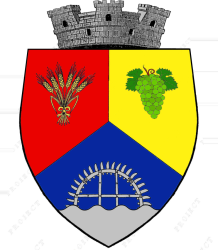                                                 ROMÂNIA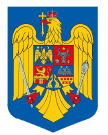 JUDETUL OLT ORAŞUL DRĂGĂNEŞTI-OLT     DIRECȚIA ECONOMICO-FINANCIARĂ             SERVICIUL BUGET, FINANȚE, CONTABILITATE, ACHIZIȚII  PUBLICE            str. Nicolae Titulescu , nr.150, tel: 0249465815, fax: 0249465811                            site:www.draganesti-olt.ro, e-mail: serviciubuget@draganesti-olt.ro Contract de servicii Nr. Servicii de audit financiar“ IMBUNATATIREA EFICIENTEI ENERGETICE, REDUCEREA EMISIILOR DE CO2 SI MODERNIZAREA GRĂDINIȚEI IN ORASUL DRAGANESTI-OLT, SATUL COMANI” –Cod SMIS 127176PreambulÎn temeiul Legii 98/2016 privind achizitiile publice, s-a încheiat prezentul contract de servicii,întrePartile contractante   U.A.T. Orasul  Draganesti-Olt, cu sediul in Draganesti-Olt, Str. N. Titulescu nr. 150, judetul Olt, Telefon: 0249/465240, fax: 0249/465811, cod fiscal 5209912 cont bancar RO78TREZ24A650402710101X, deschis la Trezoreria Municipiului Caracal, reprezentată prin Primar –ing. Marian Viorel Tudorică, în calitate de achizitor, pe de o parte,  şi         S.C. ............................... S.R.L. cu sediul in .........., str. ............, nr.....bl. ......., sc. ..., ., ap........, telefon ................., inregistrata la Registrul Comertului sub nr. .................., CIF ................, cont trezorerie  .......................................... deschis la Trezoreria ..........................., ..................., reprezentata prin ..................., avand funcţia de .........................., în calitate de prestator, pe de altă parte.Definiţii- În prezentul contract următorii termeni vor fi interpretaţi astfel:contract - prezentul contract şi toate anexele sale;achizitor şi prestator - părţile contractante, aşa cum sunt acestea numite în prezentul contract;preţul contractului - preţul plătibil prestatorului de către achizitor, în baza contractului, pentru îndeplinirea integrală şi corespunzătoare a tuturor obligaţiilor asumate prin contract;servicii - activităţi a căror prestare face obiect al contractului;produse - echipamentele, maşinile, utilajele, piesele de schimb şi orice alte bunuri cuprinse în anexa/anexele la prezentul contract şi pe care prestatorul are obligaţia de a le furniza aferent serviciilor prestate conform contractului;forţa majoră - reprezintă o împrejurare de origine externă, cu caracter extraordinar, absolut imprevizibilă şi inevitabilă, care se află în afara controlului oricărei părţi, care nu se datorează greşelii sau vinei acestora, şi care face imposibilă executarea şi, respectiv, îndeplinirea contractului; sunt considerate asemenea evenimente: războaie, revoluţii, incendii, inundaţii sau orice alte catastrofe naturale, restricţii apărute ca urmare a unei carantine, embargou, enumerarea nefiind exhaustivă, ci enunţiativă. Nu este considerat forţă majoră un eveniment asemenea celor de mai sus care, fără a crea o imposibilitate de executare, face extrem de costisitoare executarea obligaţiilor uneia din părţi;zi - zi calendaristică; an - 365 de zile.Interpretare- În prezentul contract, cu excepţia unei prevederi contrare, cuvintele la forma singular vor include forma de plural şi vice versa, acolo unde acest lucru este permis de context.- Termenul “zi”sau “zile” sau orice referire la zile reprezintă zile calendaristice dacă nu se specifică în mod diferit.Clauze obligatoriiObiectul contractului(1)- Prestatorul se obligă să presteze Servicii de audit financiar proiect “ IMBUNATATIREA EFICIENTEI ENERGETICE, REDUCEREA EMISIILOR DE CO2 SI MODERNIZAREA GRĂDINIȚEI IN ORASUL DRAGANESTI-OLT, SATUL COMANI” –Cod SMIS 127176, în perioada convenita şi în conformitate cu obligaţiile asumate prin prezentul contract.(2)- Achizitorul se obligă să plătească prestatorului preţul convenit pentru îndeplinirea contractului de Servicii de audit financiar proiect “ IMBUNATATIREA EFICIENTEI ENERGETICE, REDUCEREA EMISIILOR DE CO2 SI MODERNIZAREA GRĂDINIȚEI IN ORASUL DRAGANESTI-OLT, SATUL COMANI” –Cod SMIS 127176 pentru serviciile efectiv prestate, dupa receptia  acestora.Pretul contractului(1)- Achizitorul se obligă să plătească prestatorului preţul convenit pentru îndeplinirea contractului de Servicii de audit financiar proiect “ IMBUNATATIREA EFICIENTEI ENERGETICE, REDUCEREA EMISIILOR DE CO2 SI MODERNIZAREA GRĂDINIȚEI IN ORASUL DRAGANESTI-OLT, SATUL COMANI” –Cod SMIS 127176   (2)- Preţul convenit pentru îndeplinirea contractului, respectiv preţul serviciilor prestate, plătibil prestatorului de către achizitor este de ..............lei la care se adauga taxa pe valoare adaugata ............. lei, pretul total fiind in valoare de ...................... lei.Durata contractului(1)- Durata contractului incepe de la data semnarii acestuia si se incheie la sfarsitul perioadei de implementare a proiectului, dar nu mai devreme de  data transmiterii ultimei cereri de rambursare.(2)- In cazul in care perioada de implementare a proiectului se va prelungi, se va prelungi si contractul  privind serviciile audit al proiectului. Executarea contractului- Executarea contractului începe după semnarea de catre parti.Documentele contractului- Documentele contractului sunt:caietul de sarcini propunerea financiarădocumentul SICAP .............Obligaţiile principale ale prestatorului          Prestatorul se	obligă	să	presteze	serviciile	care	fac	obiectul	prezentului	contract	în perioada / perioadele convenite şi în conformitate cu obligaţiile asumate, respectiv:                                    Rapoarte de audit insotite de certificate in limba romanaFiecare raport elaborat de auditorul independent va fi insoțit de o declarație pe propria răspundere a acestuia din care să rezulte că are calitatea de auditor financiar recunoscut CAFR.Auditorul va furniza aceste documente atât pe suport de hârtie cât și în format electronic. Toate rapoartele menționate vor fi datate și semnate și vor fi predate Autorității contractante în 3 exemplare.(2)- Prestatorul/auditorul se obligă să presteze serviciile la standardele şi sau performanţele prezentate în caietul de sarcini.  (3)- Prestatorul/auditorul se obligă să despăgubească achizitorul împotriva oricăror:reclamaţii şi acţiuni în justiţie, ce rezultă din încălcarea unor drepturi de proprietate intelectuală  (brevete, nume, mărci înregistrate etc.), legate de echipamentele, materialele, instalaţiile sau utilajele folosite pentru sau în legătură cu produsele achiziţionate, şidaune-interese, costuri, taxe şi cheltuieli de orice natură, aferente, cu excepţia situaţiei în care o astfel de încălcare rezultă din respectarea caietului de sarcini întocmit de către achizitor.Obligaţiile principale ale achizitorului(1)- Achizitorul se obligă să plătească preţul convenit în prezentul contract pentru serviciile prestate. Achizitorul se obligă să recepționeze serviciile prestate în termenul convenit.(2)- Achizitorul se obligă să plătească preţul către prestator/auditor în termenul de 30 zile de la data emiterii facturii de către acesta. (3)- Dacă achizitorul nu onorează facturile în termen de 28 zile de la expirarea perioadei prevăzute convenite, prestatorul are dreptul de a sista prestarea serviciilor. Imediat ce achizitorul onorează factura, prestatorul va relua prestarea serviciilor în cel mai scurt timp posibil.Sancţiuni pentru neîndeplinirea culpabilă a obligaţiilor (1)- În cazul în care, din vina sa exclusivă, prestatorul/auditorul nu reuşeşte să-şi execute obligaţiile asumate prin contract, atunci achizitorul are dreptul de a deduce din preţul contractului, ca penalitaţi, o sumă echivalentă cu o cotă procentuală de 0,01% pentru fiecare zi intarziere din preţul prestatiei neefectuate.(2)- În cazul în care achizitorul nu onorează facturile în termen de 28 de zile de la expirarea perioadei convenite, atunci prestatorul poate solicita, ca penalităţi, o sumă echivalentă cu o cotă procentuală de 0,01% pentru fiecare zi intarziere din plata neefectuată până la îndeplinirea efectivă a obligațiilor.(3)- Nerespectarea obligaţiilor asumate prin prezentul contract de către una dintre părţi, în mod culpabil şi repetat, dă dreptul părţii lezate de a considera contractul de drept reziliat şi de a pretinde plata de daune-interese. (4)- Achizitorul îşi rezervă dreptul de a denunţa unilateral contractul, printr-o notificare scrisă adresată  prestatorului, fără nici o compensaţie, dacă acesta din urmă dă faliment, cu condiţia ca această denunţare să nu prejudicieze sau să afecteze dreptul la acţiune sau despăgubire pentru prestator. În acest caz, prestatorul are dreptul de a pretinde numai plata corespunzătoare pentru partea din contract îndeplinită până la data denunţării unilaterale a contractului.In cazul in care, pe durata prestării serviciilor, auditorului financiar independent i s-a retras această calitate de către CAFR, contractul de servicii de audit se reziliează unilateral de către beneficiar, fără nici o altă obligație. În acest caz, beneficiarul are dreptul să inițieze procedura de achiziție prevăzută de legislația în materia  achizițiilor publice pentru atribuirea contractului de prestări servicii de audit unui alt prestator/auditor.Clauze specificeAlte responsabilităţi ale prestatorului(1)- Prestatorul are obligaţia de a executa serviciile prevăzute în contract cu profesionalismul şi promptitudinea cuvenite angajamentului asumat şi în conformitate cu caietul de sarcini.- Prestatorul se obligă să supravegheze prestarea serviciilor, să asigure resursele umane, materialele, instalaţiile, echipamentele şi orice alte asemenea, fie de natură provizorie, fie definitivă, cerute de şi pentru contract, în măsura în care necesitatea asigurării acestora este prevăzută în contract sau se poate deduce în mod rezonabil din contract.(3)- Prestatorul/auditorul este pe deplin responsabil pentru execuţia serviciilor. Totodată, este răspunzător atât de siguranţa tuturor operaţiunilor şi metodelor de prestare utilizate, cât şi de calificarea personalului folosit pe toată durata contractului.Alte responsabilităţi ale achizitorului(1)- Achizitorul se obligă să pună la dispoziţia prestatorului/auditorului orice facilităţi şi/sau informaţii pe care acesta le-a cerut în propunerea tehnică şi pe care le consideră necesare îndeplinirii contractului.(2)- U.A.T. Orasul Draganesti-Olt, in calitate de achizitor, are obligatia de a asigura, la cerere, accesul tuturor persoanelor fizice sau juridice la informatiile de interes public sau din oficiu conform prevederilor Legii nr. 544/2001 privind liberul acces la informatiile de interes public cu modificarile si completarile ulterioare.Recepţie şi verificări(1)- Achizitorul are dreptul de a verifica modul de prestare a serviciilor pentru a stabili conformitatea lor cu prevederile din caietul de sarcini.(2)-Verificarile vor fi efectuate de catre achizitor prin retrezentanții sai imputerniciti, in conformitate cu prevederile din prezentul contract. Achizitorul are obligatia de a notifica in scris prestatorului/auditorului identitatea persoanelor imputernicite pentru acest scop.Începere, finalizare, întârzieri, sistare (1) - Prestatorul are obligaţia de a incepe prestarea serviciilor imediat dupa semnarea contractului. În cazul în care prestatorul/auditorul suferă întârzieri, părțile vor stabili de comun acord prelungirea perioadei de prestare a serviciului.(2)-Serviciile prestate în baza contractului sau, dacă este cazul, oricare fază a acestora prevăzută a fi terminată într-o perioadă stabilită de comun acord, trebuie finalizate în termenul convenit de părți, termen care se calculează de la data începerii prestării serviciilor.În cazul în care:orice motive de întârziere, ce nu se datorează prestatorului, saualte circumstanţe neobişnuite susceptibile de a surveni, altfel decât prin încălcarea contractului de către prestator, îndreptăţesc prestatorul/auditorul de a solicita prelungirea perioadei de prestare a serviciilor sau a oricărei faze a acestora, atunci părţile vor revizui, de comun acord, perioada de prestare şi vor semna un act adiţional.(3)–Dacă pe parcursul îndeplinirii contractului prestatorul/auditorul nu respectă termenul de predare a rapoartelor de audit, acesta are obligaţia de a notifica acest lucru, în timp util, achizitorul. Modificarea datei/perioadelor de prestare a serviciilor se face cu acordul părţilor, prin act adițional.(4)- În afara cazului în care achizitorul este de acord cu o prelungire a termenului de execuţie, orice întârziere în îndeplinirea contractului dă dreptul achizitorului de a solicita penalităţi prestatorului/auditorului.Incetarea contractului:(1)- Prezentul contract încetează de plin drept, fara a mai fi necesara interventia instantei judecatoresti, in urmatoarele conditii:prin executare;prin acordul de voinţă al părţilor;prin denunţare unilaterală, in cazul neindeplinirii culpabile a obligatiilor prezentului contract de catre una dintre parti, caz in care partea prejudiciata este obligata sa notifice cealalta parte despre neindeplinirea obligatiilor, contractul putand fi reziliat dupa 15 zile de la primirea notificarii;-prin denuntarea unilaterala, in una din urmatoarele situatii:a). contractantul se afla, la momentul atribuirii contractului, într-una dintre situaţiile care ar fi determinat excluderea sa din procedura de atribuire potrivit art. 164 – 167 din Legea nr. 98/2016; b). contractul nu ar fi trebuit să fie atribuit contractantului respectiv, având în vedere o încălcare gravă a obligaţiilor care rezultă din legislaţia europeană relevantă şi care a fost constatată printr-o decizie a Curţii de Justiţie a Uniunii Europene.la expirarea termenului prevazut in contract;prin imposibilitate fortuită de executare, caz in care se vor aplica masurile legale speciale prevazute in lege;in cazul in care furnizorul (sau prestatorul, sau chiriasul, in functie de contract) este declarat in incapacitate de plati sau impotriva sa a fost declarata procedura de insolventa;in cazul in care una din parti cesioneaza obligatiile sale prevazute de prezentul contract;din orice alte cauze prevăzute de lege.(2)- Rezilierea prezentului contract nu va avea niciun efect asupra obligatiilor deja scadente intre partile contractante.(3)- Prevederile prezentului articol nu inlatura raspunderea partii care in mod culpabil a cauzat incetarea contractului.Ajustarea preţului contractului(1)- Pentru serviciile prestate, plăţile datorate de achizitor prestatorului/ auditorului sunt tarifele declarate în SICAP, anexă la contract.(2)- Pretul este ferm si nu se modifica pe durata contractului.Subcontractanţi(1) – Prestatorul/auditorul are obligaţia, în cazul în care subcontractează părţi din contract, de a încheia contracte cu subcontractanţii desemnaţi, în aceleaşi condiţii în care el a semnat contractul cu achizitorul.(2) –Prestatorul/auditorul are obligaţia de a prezenta la încheierea contractului toate contractele încheiate cu subcontractanţii desemnaţi.(3) Lista subcontractanţilor, cu datele de recunoaştere ale acestora, cât şi contractele încheiate cu aceştia se constituie în anexe la contract.(4) Prestatorul/auditorul este pe deplin răspunzător faţă de achizitor de modul în care îndeplineşte contractul. (5) Subcontractantul este pe deplin răspunzător faţă de prestator de modul în care îşi îndeplineşte partea sa din contract.(6) Prestatorul/auditorul are dreptul de a pretinde daune-interese subcontractanţilor dacă aceştia nu îşi îndeplinesc  partea lor din contract.(7)- Prestatorul/auditorul  poate schimba oricare subcontractant numai dacă acesta nu şi-a îndeplinit partea sa din contract. Schimbarea subcontractantului nu va schimba preţul contractului şi va fi notificată achizitorului.Forţa majoră(1)- Forţa majoră este constatată de o autoritate competentă.(2)- Forţa majoră exonerează parţile contractante de îndeplinirea obligaţiilor asumate prin prezentul contract, pe toată perioada în care aceasta acţionează.(3)- Îndeplinirea contractului va fi suspendată în perioada de acţiune a forţei majore, dar fără a prejudicia drepturile ce li se cuveneau părţilor până la apariţia acesteia.(4)- Partea contractantă care invocă forţa majoră are obligaţia de a notifica celeilalte părţi, imediat şi în mod complet, producerea acesteia şi să ia orice măsuri care îi stau la dispoziţie în vederea limitării consecinţelor.(5)- Partea contractantă care invocă forţa majoră are obligaţia de a notifica celeilalte părţi încetarea cauzei acesteia în maximum 15 zile de la încetare.(6)- Dacă forţa majoră acţionează sau se estimează ca va acţiona o perioadă mai mare de 6 luni, fiecare parte va avea dreptul să notifice celeilalte părţi încetarea de drept a prezentului contract, fără ca vreuna din părţi să poată pretindă celeilalte daune-interese.Soluţionarea litigiilor(1)- Achizitorul şi prestatorul vor depune toate eforturile pentru a rezolva pe cale amiabilă, prin tratative directe, orice neînţelegere sau dispută care se poate ivi între ei în cadrul sau în legătură cu îndeplinirea contractului.(2)- Dacă, după 15 zile de la începerea acestor tratative, achizitorul şi prestatorul nu reuşesc să rezolve în mod amiabil o divergenţă contractuală, fiecare poate solicita ca disputa să se soluţioneze de către instanţele judecătoreşti de la sediul achizitorului.Limba care guvernează contractul- Limba care guvernează contractul este limba română.Comunicări(1)- Orice comunicare între părţi, referitoare la îndeplinirea prezentului contract, trebuie să fie transmisă în scris.(2)- Orice document scris trebuie înregistrat atât în momentul transmiterii, cât şi în momentul primirii.(3)- Comunicările între părţi se pot face şi prin telefon, fax sau e-mail cu condiţia confirmării în scris a primirii comunicării.Legea aplicabilă contractului- Contractul va fi interpretat conform legilor din România.Părţile au înţeles să încheie azi ..................... prezentul contract în trei exemplare, doua exemplare pentru achizitor si unul pentru prestator.                    Achizitor				 		                             Prestator  ORASUL  DRAGANESTI-OLT			             S.C. ………………………………… S.R.L.            LS								          LS                						                              REPREZENTANT LEGAL				                                                          De acord cu clauzele contractuale    